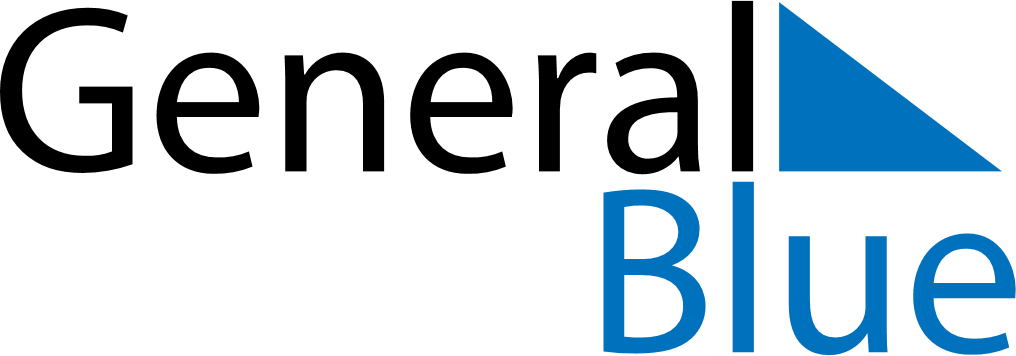 October 2028October 2028October 2028ChileChileSUNMONTUEWEDTHUFRISAT1234567891011121314Columbus Day1516171819202122232425262728Reformation Day293031